PAPATYA KARYOLA MONTAJ KLAVUZU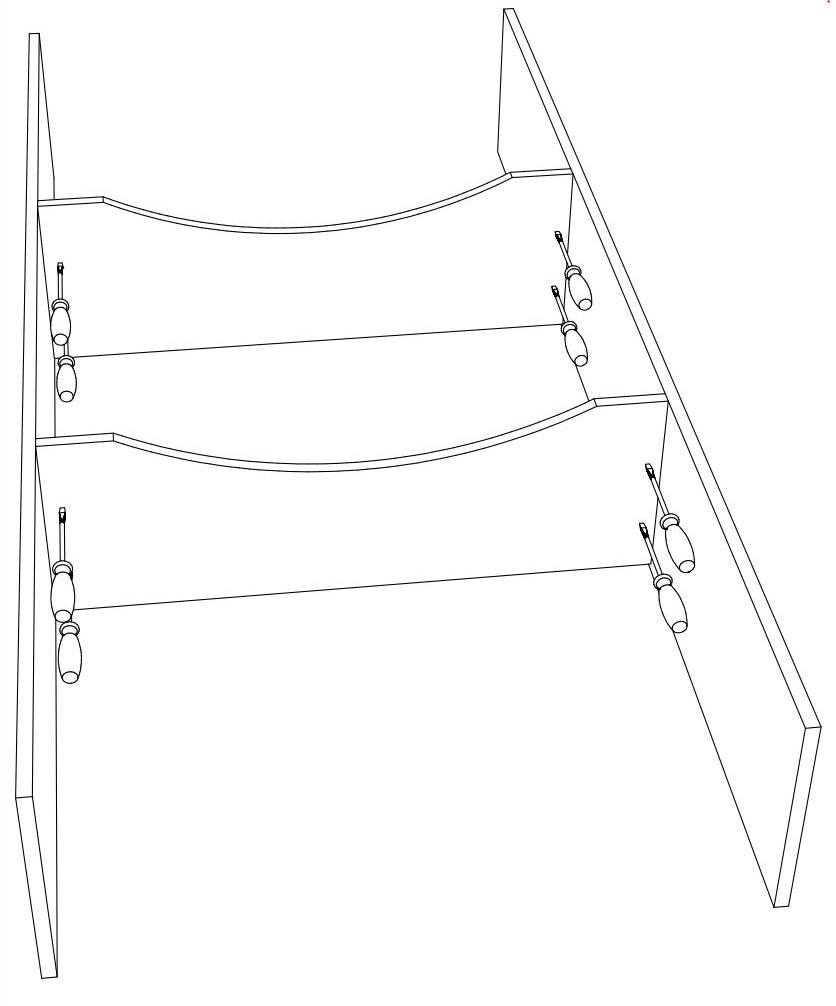 YAN İKİ UZUN PARÇA İLE ARA EĞİMLİ İKİ PARÇA GÖRSELDEKİ GİBİ MİNİFİXLER  TORNAVİDA YARDIMI İLE SABİTLENİR.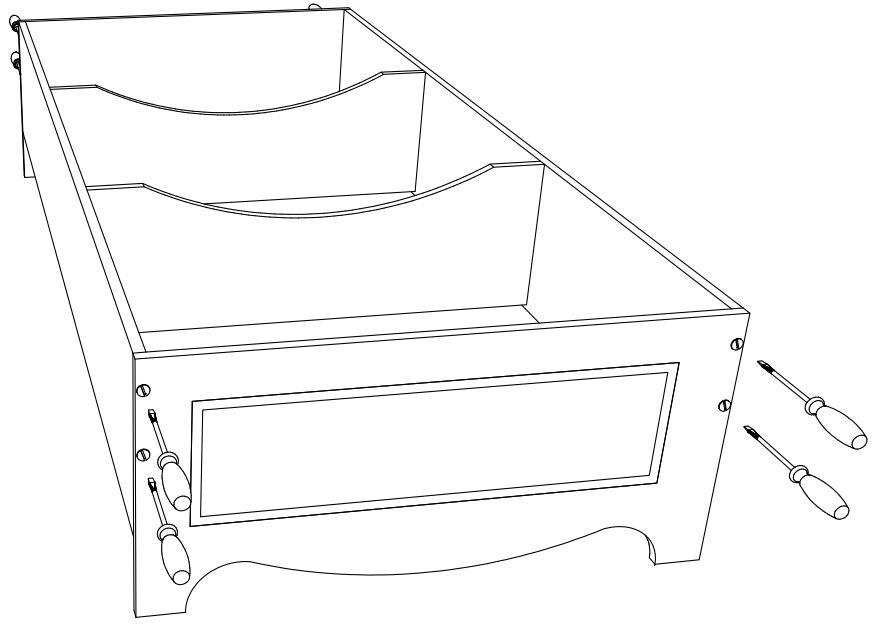 YAN UZUN PARÇALARA GÖRSELDEKİ BASKILI AYAK UCU PARÇASI  TORNAVİDA İLE BİRLEŞTİRİLİR .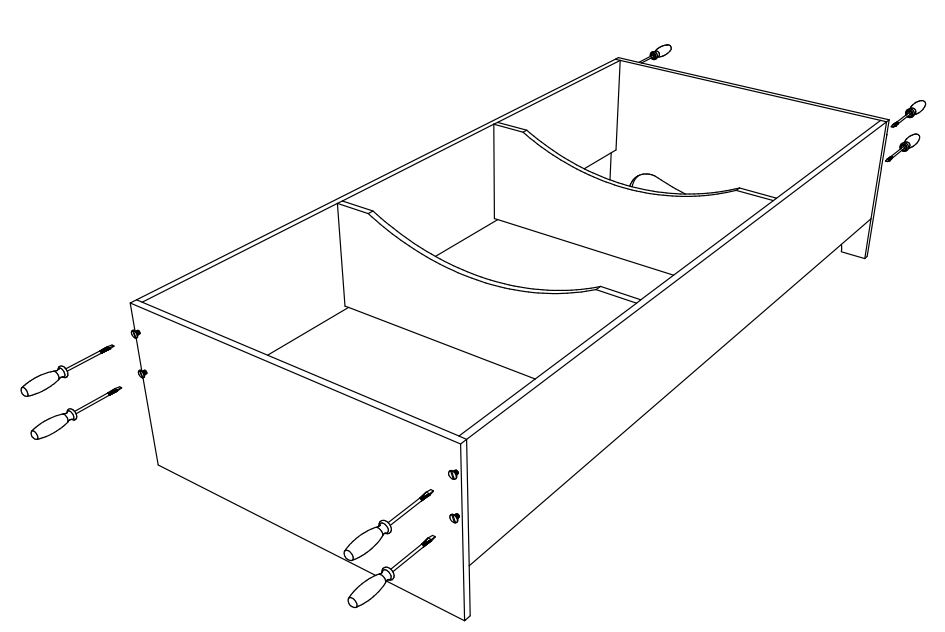 YAN UZUN PARÇALARA YATAK BAŞINDAKİ KISA PARÇA GÖRSELDEKİ GİBİ TORNAVİDA YARDIMI İLE SABİTLENİR.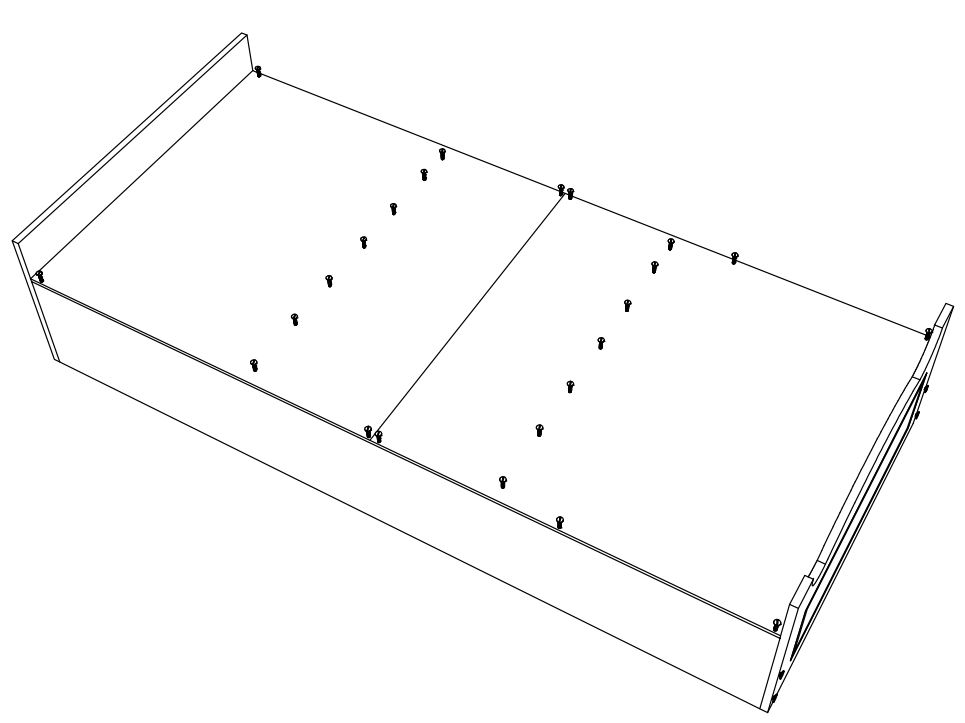 YATAK TERS ÇEVİRİLİR! İKİ PARÇA HALİNDE BULUNAN ALT TABLA HER KÖŞESİNDEN VE ARA BÖLMELERİN HİZASINDA VİDA İLE BİRLEŞTİRİLİR.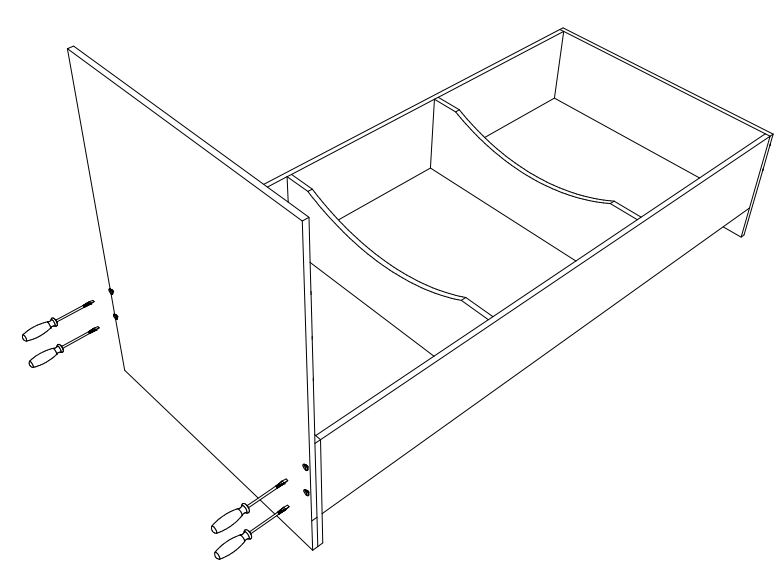 5-YATAK TEKRAR DÜZ ÇEVİRİLİR! UZUN SÜNGERLİ YATAK BAŞLIĞI TORNAVİDA YARDIMI İLE GÖRSELDEKİ GİBİ YATAĞA SABİTLENİR.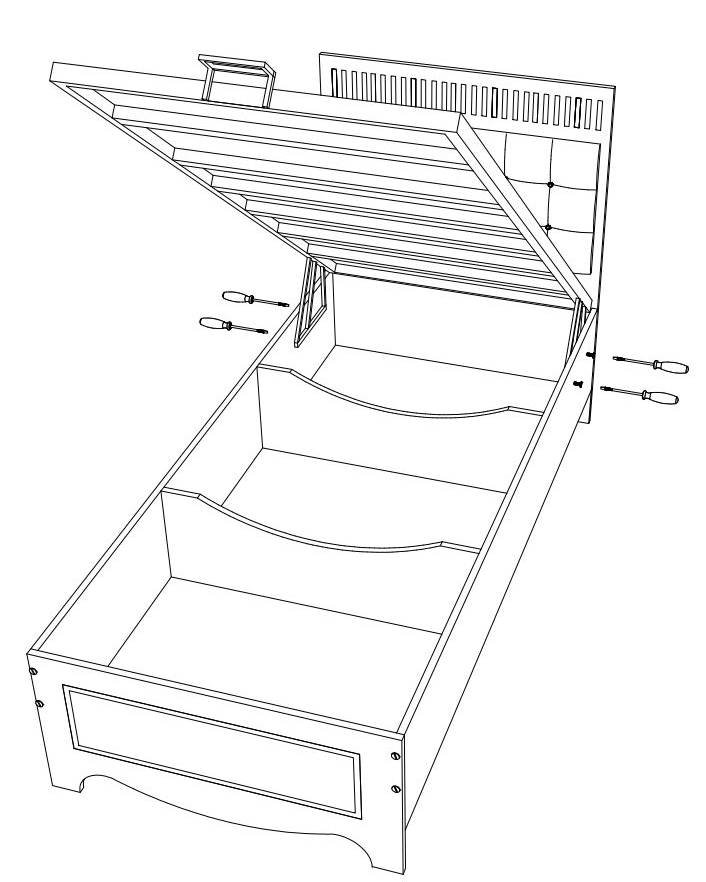 6-SON OLARAK METAL BAZA TABLASI GÖRSELDEKİ GİBİ YERLEŞTİRİLİR VE YATAĞIN İKİ YÜZEYİNDEN İKİŞER VİDA İLE VE TORNAVİDA YARDIMI İLE YATAĞA SABİTLENİR.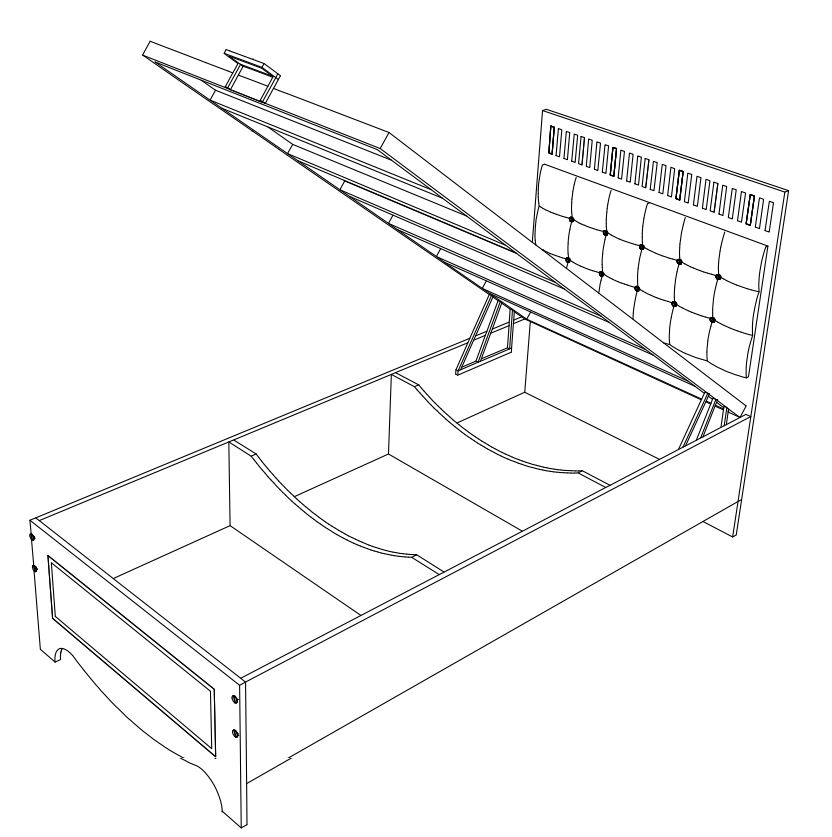 